Present: Ashley, Matt, Clay, Nena, Bruce, Katy, John, Shane, EFOG Presence onsite: 3/21/2022-4/3/2022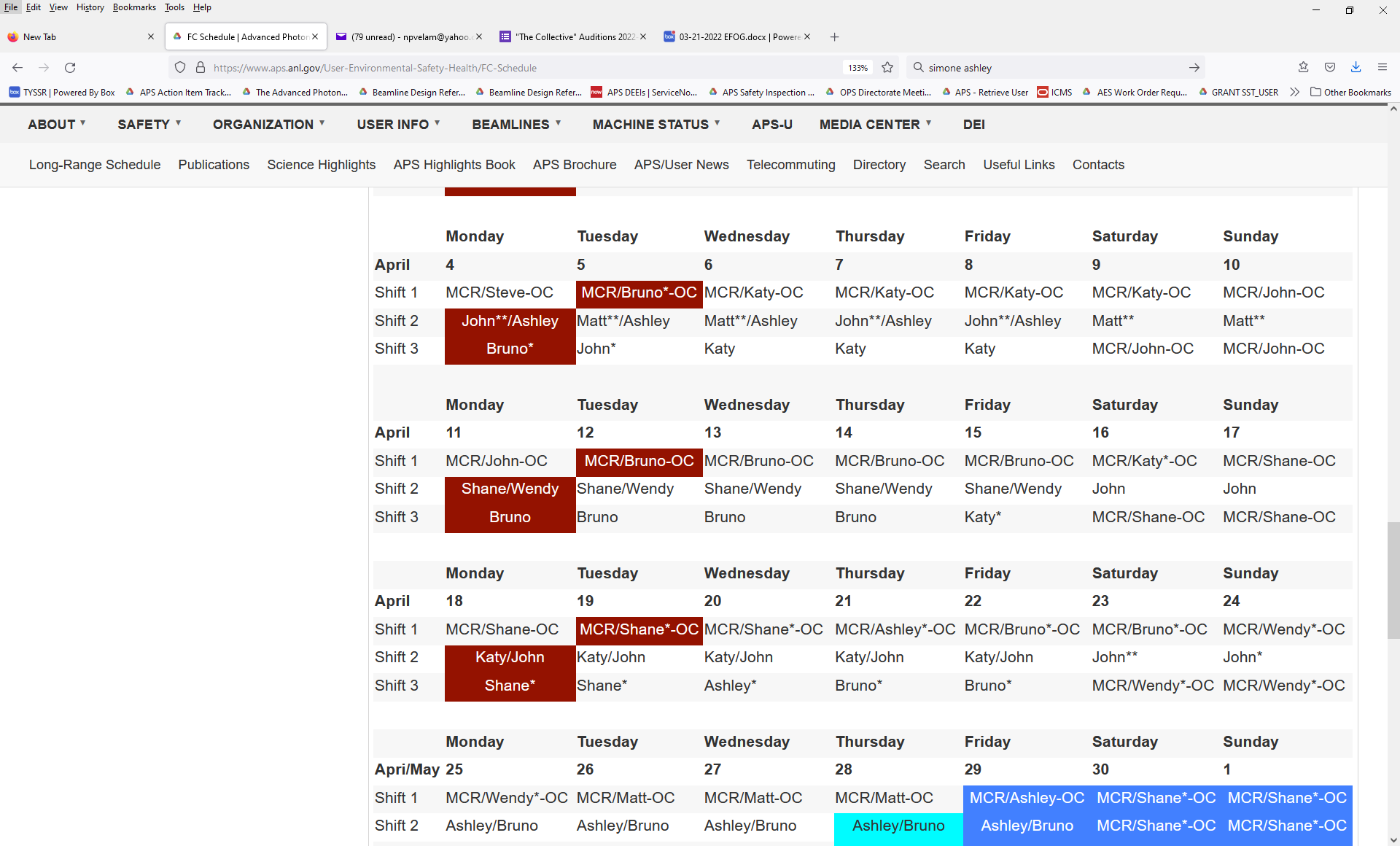 Vacation/DORs: Steve Bogdan-4/4-4/7 Telecommute.  4/8-4/22 Sick LeaveMatt Spilker-4/4/22  DORJohn Mazzio- 4/13-4/15 VAC/DOR  CPR training 4/6Bruno Fieramosca-4/08 , 4/15  VACPresentation/Discussion Topics:EFOG procedure refresh updateEFOG invited to Box folder for active reviews. Any issues, contact AshleyPresentation with author revisions in Teams FilesComplete: Welding Procedure. In-review: Global Procedure (routed in ICMS), APS Enable Procedure, Beamline Pre-Run Preparation Procedure. Meeting with Mike Edelen/Geoff Pile tomorrow 4/5 to discuss EFOG responsibilities during the Dark Period: Thoughts?.  Nena will put together a list based on today’s discussion and put it in BOX.SI keys: Each FC has a set of keys.  Ken Belcher wants to limit the ordering of more SI keys if necessary.   Do we need a set in each FC lockbox if each FC has a set of keys?  Hybrid group meetings: OWL equipmentOngoing Notes:Tornado Shelter drill April 5 at 10am.  Post meeting TBDThe Shoe-mobile is returning to regular site visits. Starting next week, it will be in the 200-203 area parking lot Mondays from 0800 to 1200QEW Practical Exams are no longer available in TMS. They must now be scheduled as needed through the individual electrical safety SMEs-Work with Cassandra HaydenEvents to Report:35-BMC Door: SI group to replace pneumatics box solenoid switch during Monday machine studies: Downtime report started911 at 30ID on 3/29: Strong smell of smoke and hot plastic determined to be VWR furnace/oven that was in use at 30-ID: Furnace locked out to be inspected.Be Window breaks: 1-BM-B and 34-IDE:  Secured area and contact M. Fries. Refresh https://icmsdocs.aps.anl.gov/docs/groups/aps/@apsshare/@ppadmin/documents/policy_procedure/aps_1191124.pdfShutdown Planning Notes:Tunnels open April 29th. Close date is currently May 18th, but may change. Despite COVID restrictions loosening in general, access to the MCR will remain limited.New BLEPS will be installed at 16BM and 23BMBLEPS will be modified at 18BM, and possibly 26IDThe 34BM FE will be removed by APS-U, beginning early in the shutdownThe 27ID FE Exit Table will be swapped for the upgraded design, as a pilot test for a facility-wide project at the start of the dark period-Defer to Aug/Sept shutdownAPS-U will swap out a mirror at 26ID1ID’s ladder will be replaced by a staircase. This is deferred work from previous shutdowns.  work will begin right at the start of shutdown. Also during power shutdown:consider light source needed.LN2 decks will be installed at 4ID, 19ID, and 20IDRepairs or rebuilds are scheduled for the following shutters: 12ID-C, 14ID SS1, and 14ID-CAPS May Power Shutdown Notes:FCs to work with beamlines for locations of cord drops.  Please contact each of the affected beamlines and walk the area with them.  Please post persistent signage indicating to MOM group techs the number and location of each drop.  Locations should be done by COB on April 15.April 27 All hands meeting to discuss final power shutdown plansMay 2, Tie in emergency generators to APS infrastructure: Emergency power will not go down.May 3, take down of conventional power one switchgear at a time starting at 0400hrs.  All areas will experience a brief power interruption (5-45sec) on emergency power circuits. Once SG-X1 through SG-X6 have been taken down, only emergency power circuits will be live in Sectors 1-23 and LOMs 431-436.May 3-4.  no conventional power to affected sectors/LOMS.  no climate control, no IT infrastructure, only emergency lighting,May 5. Dead day potentialMay 6- 0400 restoring conventional power to each switchgear in sequence: Emergency power will have another brief power interruption (1-10sec)  0800hrs. Removing  the external emergency power generators.  Emergency power will not go down.Affected areas Sectors 1-23, the EAA, MCR, LBB.  Buildings 400A, 420 431, 431Z, 432, 433, 434, 435, 436.Experiments of Note:4/4/2022 - 4/11/2022ESAF 253406 at 10-BM-B.  Onsite user from LANL.  04/05/22 - 04/07/22.  Radioactive SamplesESAF 254176 at 16-BM-B.  Onsite users from LANL.    04/05/22 - 04/08/22.  Radioactive SamplesESAF 252699 at 35-ID-D.  Onsite users from Purdue/ARL.  04/04/22 - 04/07/22.  Explosive Samples  Round Table DiscussionNenaNew Covid guidanceSee Argonne Today/emails for new guidance and notes from 3/7 ESAF rules for submission and approval:Starting Feb 28, 20223 onsite users allowed per ESAF (total includes both external users and ANL users from divisions outside of PSC (MSD, ES, CSE, etc.)) Onsite access request form (upper management approval) needed only for ESAFs in which 4 or more users are requesting onsite accessESAFs with non ANL onsite users require 14 day submission, ESAF with remote/Mail or ANL onsite users require 7 day submissionRestart plan set for Feb 28, 2022 with full implementation on March 14, 2022  EFOG restart plan (effective 2/28/2022)Everyone to be onsite every day.Normal onsite hours 8:30 to 5pm:  Core hours: TBDShifts Dayshift: 8am to 4pmEvening: 2pm to 10pmWeekend: 8am to 6pmShift exchange at 3pmAny change in normal hours stated above must be discussed and approved by GL.Advance notice for telework option - Telework examples: online workshops, conferences, training.  Telework not allowed unless approved in advance.LizLS-CAT (Sector 21) TYSSR: Thursday, April 14, 2022 at 1pm on TeamsMattOn Wednesday (3/23) IH will be conducting a noise survey in the 435 courtyard, still waiting on management to decide on the official use of the space in the future. ODH testing already completed.BruceSubmitted vector request to modify ESAF handling of Mail-in users.  They must have current current access.  Non-US Mail-in users must also have a 593.  Meeting with IS tomorrow morning.Submitted vector request to update esaf expired training email to include users with expired training in TO: list.Looking at ESAFs.Shane437 buildout project essentially complete. Punchlist items ongoing.25ID Axilon work scheduled for April. Installation team from Germany will come to ANL for workLaser room enclosure (end of 25-ID beamlines) contract awarded to Scheck. Scheck initiating ductwork and mechanical installation for enclosure today.Shielding verification on 25ID-A tentatively scheduled for 4/6 (setup) and 4/7(for verification).KatyNew Current WPC/JSA List in Box. https://anl.box.com/s/dsbyg97pzj4rhlfkylqv0rekt5ktd0kxUpdate SI key list and redistribute keys to even lockboxes: BrunoNeed revisit rerouting of gas cabinet lines at Sector 5.  Need to work this out with Andy Stevens.Common ODH monitor in alarm due to LN2 venting: 10ID-A, 21ID-D, 4ID-B435 truck lock: ODH monitor should arrive end of this monthFollow up is ESH436 PR is this required for outside contractors? Shane/Bruno to follow up with Paul and MikeJohnFollow up re: 14-ID-C shutter: rebuilt scheduled for upcoming shutdown. Three Warnings are still suspended (1) 14ID Chain A WARN  #1305: Station C Photon Shutter Fail to fully open when commanded (2) 14ID Chain B WARN #1321: Station C Photon Shutter No Switch (3) 14ID Chain A WARN #1329: Station C Shutter Air pressure low  SteveLiz and Nena will do DEEI schedules during absence.  John will continue with eyewash inspection.Wendy will follow up on beamline requests for 438.AshleyEd Russel is working with Tim Donnelly (BIS) to source “Owls” for hybrid meetings. 436 and 431 are first, other C010s on-going.  EFOG procedure progress: see notes above.Sector 25 ESAF will need dates adjusted for verification and reapproved.ClayAPS power shutdown May 2 – 6.  Plan is to come up on May 6th.See above notes.Wendy25-ID-A Shielding verification tentatively scheduled this week:  4/7.